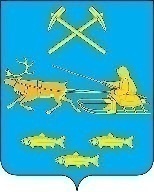 КОНТРОЛЬНО-СЧЕТНАЯ ПАЛАТАСЕВЕРО-ЭВЕНСКОГО ГОРОДСКОГО ОКРУГАул. Мира д.1, пос. Эвенск Магаданская область, 686430, тел. факс 8(41348)22152От  28 ноября 2022 г.  № 1                                                                          Главе муниципального образования                                                                          «Северо-Эвенский городской округ»                                                                          Величко В.И.                                                                          Председателю собрания представителей                                                                          Северо-Эвенского городского округа                                                                          Волковой Е.В.ЗАКЛЮЧЕНИЕна проект Решения собрания представителей Северо-Эвенского городского округа «О бюджете муниципального образования «Северо-Эвенский городской округ» на 2023 год и плановый период 2024 и 2025 годов»1. Общие положения.        Заключение по результатам экспертно-аналитического мероприятия «Экспертиза проекта Решения собрания представителей Северо-Эвенского городского округа «О бюджете муниципального образования «Северо-Эвенский городской округ» на 2023 год и плановый период 2024 и 2025 годов» подготовлено Контрольно-счетной палатой Северо-Эвенского городского округа (далее – Заключение) в соответствии с бюджетными полномочиями, определёнными статьёй 157 Бюджетного кодекса Российской Федерации, положениями Федерального закона от 07.02.2011 №6-ФЗ «Об общих принципах организации деятельности контрольно-счетных органов субъектов Российской Федерации и муниципальных образований», Положением о бюджетном процессе в муниципальном образовании «Северо-Эвенский городской округ», утвержденным решением Собрания представителей Северо-Эвенского городского округа от 02 ноября 2015 №28 (далее – Положение о бюджетном процессе) и иными нормативными правовыми актами Российской Федерации, Магаданской области, органов местного самоуправления муниципального образования Северо-Эвенский городской округ, регулирующие бюджетные правоотношения.       Экспертиза проекта Решения собрания представителей Северо-Эвенского городского округа «О бюджете муниципального образования «Северо-Эвенский городской округ» на 2023 год и плановый период 2024 и 2025 годов» (далее – проект Решения о бюджете) осуществлялась, в том числе и в части обоснованности показателей (параметров и характеристик) бюджета на 2023 год и на плановый период 2024-2025 годов.2.  Оценка соответствия внесенного проекта Решения о бюджете сведениям и документам, являющимися основанием его составления.    Проект Решения о бюджете составлен с соблюдением положений Бюджетного кодекса Российской Федерации и требований Положения о бюджетном процессе.      Оценка соответствия проекта Решения о бюджете сведениям и документам, являющимся основанием для составления, осуществлялась с учётом основных направлений налоговой, бюджетной и долговой  политики муниципального образования «Северо-Эвенский городской округ на 2021 год и плановый период 2022-2023 годы, прогноз социально-экономического развития Северо-Эвенского городского округа на 2023 год, целей муниципальных программ (основных параметров), отчета (мониторинга) социально-экономического развития Северо-Эвенского городского округа по состоянию на 01.10.2022 года.    Муниципальные программы соответствуют действующей на момент проведения  экспертизы проекта Решения о бюджете долгосрочным целям, установленным в реализации прогноза социально-экономического развития Северо-Эвенского городского округа до 2025 года.    Соответственно в муниципальном образовании созданы  условия для реализации установленных принципов формирования программ, связанных с необходимостью их увязки  со стратегическими целями социально-экономического развития муниципального образования. Основные направления налоговой, бюджетной и долговой политики муниципального образования «Северо-Эвенский городской округ» на 2023 год определяют стратегию действий муниципального образования Северо-Эвенский городской округ в части доходов, расходов бюджета, долговой политики и являются основой для формирования бюджета Северо-Эвенского городского округа на 2023 год. Направления налоговой, бюджетной и долговой политики на 2023 год по сравнению с прошлым периодом не претерпели изменений и являются продолжением ранее намеченных целей:- получение необходимого объема бюджетных доходов;- обеспечение социальной и экономической стабильности, сбалансированности и устойчивости бюджетной системы;- повышение уровня жизни населения;- обеспечение бесперебойного функционирования всех систем жизнеобеспечения, бюджетной сферы и их дальнейшего развития в интересах населения городского округа в условиях ограниченности бюджетных ресурсов;- своевременное исполнение долговых обязательств;- планомерного снижения объема муниципального внутреннего долга в среднесрочной перспективе, в том числе за счет увеличения налогового потенциала и снижения дефицита бюджета. В основном цели налоговой, бюджетной и долговой политики соответствуют и направлены на реализацию бюджетной и налоговой политики федерального и регионального уровней бюджетов.    Прогноз социально-экономического развития муниципального образования «Северо-Эвенский городской округ» разработан на 2023 год, что соответствует установленному периоду  п. 4 ст. 173 Бюджетного кодекса Российской Федерации (прогноз социально-экономического развития на очередной финансовый год и плановый период разрабатывается путем уточнения параметров планового периода и добавления параметров второго года планового периода).   Прогнозные показатели социально-экономического развития  муниципального образования «Северо-Эвенский городской округ», влияющие на процесс образования и расходования денежных средств, предназначенных для финансового обеспечения задач  и функций местного самоуправления на 2023 год, согласно текущей ситуации в стране в большинстве имеет незначительные положительные  характеристики.   Обобщенный вариант прогноза предполагает незначительное улучшение общей экономической ситуации в округе от 4% до 8% роста по следующим направлениям:- оборот крупных и средних организаций в действующих ценах; объем отгруженных товаров собственного производства, выполненных работ и услуг; инвестиции в основной капитал; доходы и расходы бюджета; денежные доходы населения; жилищно-коммунальное хозяйство; энергетика; сельское хозяйство.Наиболее проблемным в этой части Прогноза является:- логистика, доставка на территорию округа грузов морским транспортом в период летней навигации;- демография, труд, занятость; это обусловлено большим оттоком населения.   Текстовая часть и структура представленного проекта Решения о бюджете в целом соответствует требованиям бюджетного законодательства. В проекте Решения о бюджете содержатся характеристики, нормативы и показатели, установленные ст. 184.1 Бюджетного кодекса Российской Федерации,  ст. 34-35 Решения Собрания представителей Северо-Эвенского городского округа от 02.11.2015 года № 28 «Об утверждении Положения «О бюджетном процессе в муниципальном образовании «Северо-Эвенский городской округ».       В тексте проекта и приложениях к проекту Решения о бюджете, в соответствии с бюджетным законодательством предусмотрены:- перечень главных администраторов доходов бюджета;- перечень главных администраторов источников внутреннего финансирования дефицита бюджета;- источники внутреннего финансирования дефицита бюджета;- поступление доходов в бюджет;-распределение бюджетных ассигнований по разделам и подразделам классификации расходов бюджетов Российской Федерации;- распределение бюджетных ассигнований по разделам, подразделам, целевым статьям (государственным, муниципальным программам и непрограммным направлениям деятельности), группам и подгруппам видов расходов классификации расходов бюджета;- ведомственная структура расходов бюджета;- распределение ассигнований, направляемых на исполнение муниципальных и ведомственных целевых программ;- распределение бюджетных ассигнований, направляемых на исполнение публичных нормативных обязательств;- программа муниципальных заимствований;- виды муниципального внутреннего долга;- размер резервного фонда Администрации муниципального образования «Северо-Эвенский городской округ», установленный ст.81 Бюджетного кодекса Российской Федерации (Размер резервных фондов исполнительных органов государственной власти (местных администраций) устанавливается законами (решениями) о соответствующих бюджетах и не может превышать 3 процента утвержденного указанными законами (решениями) общего объема расходов);- объем расходов на обслуживание муниципального долга, не превышающий ограничений, установленных ст. 111 Бюджетного кодекса Российской Федерации (Объем расходов на обслуживание государственного долга субъекта Российской Федерации в очередном финансовом году и плановом периоде или муниципального долга в очередном финансовом году (очередном финансовом году и плановом периоде), утвержденный законом (решением) о соответствующем бюджете, по данным отчета об исполнении соответствующего бюджета за отчетный финансовый год не должен превышать 15 процентов объема расходов соответствующего бюджета, за исключением объема расходов, которые осуществляются за счет субвенций, предоставляемых из бюджетов бюджетной системы Российской Федерации.).  В пункте 12 (пп. 1,5,6) проекта Решения установлен предельный объем муниципального долга. В соответствии со ст. 107 Бюджетного кодекса Российской Федерации муниципальным правовым актом представительного органа муниципального образования о местном бюджете (решением о местном бюджете) устанавливаются верхние пределы муниципального внутреннего долга (предельный объем муниципального долга не устанавливается).3. Общая характеристика проекта Решения о бюджете на 2023 год и плановый период 2024-2025 годов.Основные показатели проекта Решения о бюджете представленные для экспертизы, приведены в таблице 1:Таблица 1(тыс. руб.)   Проведенным анализом основных показателей проекта Решения о бюджете на 2023-2025 годы установлено, что основные задачи муниципальной бюджетной политики Северо-Эвенского городского округа будут реализовываться на условиях значительного объема финансовой помощи из областного бюджета. Доля безвозмездных поступлений в общем объеме доходов в 2023 году  составляет 74%, в 2024 году 73%, в 2025 году 71%. Общий объем доходов в 2023 году планируется ниже уровня ожидаемого поступления доходов за 2022 год на 18,72%, в плановых 2023 и 2024, планируется снижение объема доходов на 16,31% и на 15,88% от показателя 2022 года.   Расходы бюджета на 2023 год планируются со снижением на 21%, с последующим уменьшением в 2024 году на 19%, в 2025 году на 18% от показателя 2022 года.   Ожидаемое исполнение бюджета за 2022 год предполагает наличие дефицита в объеме  33 703,5 тыс. руб., на 2023 планируются уменьшение (7639,0 тыс. руб.) на 77,33 %, на 2024 год планируются уменьшение (8203,1 тыс. руб.) на 75,66 %, на 2025 год  планируются уменьшение (8763,0 тыс. руб.) на 74 %.4. Оценка достоверности и полноты отражения доходов в доходной части бюджета.4.1. Формирование доходной части бюджета муниципального образования Северо-Эвенский городской округ.   Доходы проекта бюджета муниципального образования Северо-Эвенский городской округ на 2023 и на плановый период 2024-2025 годов  сформированы в соответствии со статьей 174.1 Бюджетного кодекса Российской Федерации в условиях действующего на момент внесения проекта Решения о бюджете законодательства о налогах и сборах, бюджетного законодательства Российской Федерации, законов, нормативно-правовых актов Магаданской области и Собрания представителей Северо-Эвенского городского округа. Состав источников поступлений определен в соответствии с перечнем и нормативами отчислений, установленный бюджетным законодательством Российской Федерации и законодательством Магаданской области. Налоговые и неналоговые доходы в проекте Решения о бюджете отражены в соответствии с расчетной оценкой Министерства финансов Магаданской области и другими нормативно-правовыми актами Российской Федерации.   В проекте Решения о бюджете в приложении № 4 «Поступление доходов в бюджет муниципального образования «Северо-Эвенский городской округ» на 2023 год.   В ходе проверки соответствия доходной классификации проекта Решения о бюджете с  Приказом Министерства финансов Российской Федерации от 17 мая 2022 г. № 75н «Об утверждении кодов (перечней кодов) бюджетной классификации Российской Федерации на 2023 год (на 2023 год и на плановый период 2024 и 2025 годов)» выявлены следующие нарушения:- дополнить наименование кода дохода 202 45303 00 0000 150 после слов:  Межбюджетные трансферты, словами: «передаваемые бюджетам»;- дополнить наименование кода дохода 202 45303 04 0000 150 после слов:  Межбюджетные трансферты, словами: «передаваемые бюджетам»;   Указанные правки необходимо внести в приложение №4 «Поступление доходов в бюджет муниципального образования «Северо-Эвенский городской округ» на плановый период 2023-2025 годы».    По состоянию на 15.11.2022 года Закон Магаданской области о бюджете не утвержден, поэтому Контрольно-счетная палата, руководствуясь проектом областного закона «Об областном бюджете на 2023 год и плановый период 2024 и 2025 годов» произвела анализ соответствия проекта Решения о бюджете в части безвозмездных поступлений (дотаций, субсидий, субвенций) проекту Закона Магаданской области «Об областном бюджете на 2023 год и плановый период 2024 и 2025 годов». В ходе проведенного анализа расхождений не выявлено.4.2.  Структура  доходов бюджета муниципального образования «Северо-Эвенский городской округ».   В соответствии с представленным проектом Решения о бюджете общий объем плановых назначений доходной части бюджета на 2023 год предусмотрен в размере 588 123,9  тыс. руб., из них объем безвозмездных поступлений из областного бюджета  составляет 435 341,5 тыс. руб. или 74%  от общей суммы доходной базы.                                                                                                                          Таблица №2Структура доходов муниципального образования «Северо-Эвенский городской округ»   По сравнению с ожидаемым исполнением за 2022 год доходная часть бюджета в 2023 году в целом сократится на 135 431,30 тыс. руб. или на 18,72 % при этом увеличится объем собственных доходов на 5237,2 тыс. руб. или 3,5 %, а безвозмездные поступления сократятся на 140 668,50 тыс. руб. или 24,42 %.    В 2024 году ожидается незначительный рост плановых показателей доходов по сравнению с 2023 годом, но ниже относительно ожидаемому исполнению за 2022 год на 16,31%. В 2025 году ожидается незначительный рост плановых показателей доходов по сравнению с 2023 годом, но ниже относительно ожидаемому исполнению за 2022 год на 15,88%     В сравнении с прогнозным показателем доходов за 2023 год доходы бюджета в 2024 году  увеличатся на 17 396,6  тыс. руб. или на 2,87%, в 2025 году  увеличатся на 20 532,2 тыс. руб. или на 3,37%. В том числе плановые показатели по собственным доходам бюджета возрастут  2024 году на 11 279,2 тыс. руб. или на 6,87%, в 2025 году на 22 477,9 тыс. руб. или на 12,83%, безвозмездные поступления в 2024 году увеличатся на 6117,4 тыс. руб. или на 1,39%, в 2025 году снизится на 1945,7 тыс. руб. или на 0,45%.4.3.  Структура  доходов бюджета муниципального образования «Северо-Эвенский городской округ» в части налоговых и неналоговых доходов.Структура налоговых и неналоговых доходов за 2023-2025 годы, приведена в таблице № 3:Таблица № 3(тыс. руб., %)   В общем объеме доходов удельный вес поступлений по группе «Налоговые и неналоговые доходы» составляет в 2023-2025 годах 25,98%, 27,09%, 28,79%, в том числе налоговые доходы 24,52%, 25,61%, 27,26% соответственно.   Основную долю налоговых доходов в общем объеме структуры доходов в 2023-2025 годах составляют доходы от уплаты налога на доходы физических лиц (21,58%,22,6%,24,12%), налоги на совокупный доход (2,86%, 2,93%, 3,05% соответственно). В общей долевой структуре основную долю неналоговых доходов бюджета в 2023-2025 годах составляют доходы от использования имущества, находящегося в муниципальной собственности (0,94%, 0,96%, 0,99%), а также от уплаты платежей при пользовании природными ресурсами (0,16%, 0,16%, 0,17% соответственно).   Темпы роста (снижения) налоговых и неналоговых доходов в 2023-2025 годах в структуре доходов представлены в таблице №4:Таблица №4 (тыс. руб., %)    Анализ темпов роста (снижения) структуры налоговых и неналоговых доходов на 2023-2025 годы в процентах показывает  увеличение уровня налоговых доходов в 2023 году по сравнению с ожидаемым исполнением на 2022 год на 7 156,3 тыс. руб. или на 4,96% и снижение уровня неналоговых доходов на 1 919,1 тыс. руб. или 18,31%.   В последующие 2024-2025 годы происходит увеличение уровня налоговых доходов  в 2024 году на 7,02% по сравнению с 2023 годом, в 2025 году на 6,5% по сравнению с 2024 годом, также можно отметить рост неналоговых доходов в 2024 году на 4,43% по сравнению с 2023 годом, в 2025 году 4,35% по сравнению с 2024 годом. 4.4.  Безвозмездные поступления.   В целях обеспечения сбалансированности бюджета муниципального образования «Северо-Эвенский городской округ», проектом Решения о бюджете предусматривается предоставление из бюджета Магаданской области финансовой помощи в 2023 году в размере 435 341,5 тыс. руб., что на 24,42% ниже ожидаемых показателей исполнения бюджета по доходам за 2022 год, в 2024 году наблюдается тенденция роста безвозмездных поступлений. По отношению к 2023 году в 2024 году объем финансовой помощи увеличится на 6 117,4 тыс. руб. или на 1,39%, по отношению к 2024 году в 2025 году снижение объемов безвозмездных поступлений на 8 063,1 тыс. руб. или 1,83%.      Необходимо отметить, что объем финансовой помощи в проекте Решения о бюджете соответствует объему финансовой помощи предусмотренной проектом областного закона Магаданской области.   Состав и темпы роста (снижения) безвозмездных поступлений в 2023-2025 годах приведены в таблице №5:Таблица №5(тыс. руб.)Оценкой состава объема безвозмездных поступлений установлено следующее:   В 2023 – 2025 году объем дотации останется на уровне 2022 года.   В 2023 году сократится объем субсидий по сравнению с ожидаемым исполнением по доходам в 2022 году на 35 139,79 тыс. руб. или 52,75% и составит 39230,6 тыс. руб. (9,01% от общей суммы доходов бюджета на 2023 год). В 2024 году  объем субсидий сократится относительно 2023 года на 2 040,5 тыс. руб. или на 5,2%, в 2025 году произойдет сокращение относительно 2024 года  на 8 189,7 тыс. руб. или на 22,02%.    В 2023 году сократится объем субвенций по сравнению с ожидаемым исполнением по доходам в 2022 году на 105 328,8 тыс. руб. или 49,67% и составит 106 713,7 тыс. руб. (24,51% от общей суммы доходов бюджета на 2023 год). В 2024 году  объем субвенций увеличится относительно 2023 года на 8157,9 тыс. руб. или на 7,1%, в 2025 году произойдет увеличение относительно 2024 года  на 5 188,8 тыс. руб. или на 4,52%.    Иные межбюджетные трансферты в 2023 – 2024 годах останутся на уровне 5 062,2 тыс. руб., прочие безвозмездные поступления проектом решения о бюджете не предусмотрены.5.  Оценка расходов, направленных на реализацию мероприятий муниципальных, ведомственных программ и не программных направлений деятельности в расходной части бюджета.   Структура расходов бюджета муниципального образования «Северо-Эвенский городской округ» на 2023-2025 годы состоит из  10 разделов функциональной классификации расходов бюджетов бюджетной системы Российской Федерации.   Расходы бюджета в соответствии с ведомственной структурой расходов на 2023-2025 годы будут осуществлять, как и в предыдущие периоды 8 главных распорядителей бюджетных средств, в соответствии с наделенными бюджетными полномочиями.   Расходная часть бюджета сформирована в проекте Решения о бюджете с учетом приоритетов, определенных основными направлениями налоговой, бюджетной и долговой политикой муниципального образования «Северо-Эвенский городской округ».   В рассматриваемом проекте Решения о бюджете объем расходов бюджета муниципального образования «Северо-Эвенского городского округа» определен на основании прогноза поступлений доходов в бюджет и составляет на 2023 год в размере 595 762,9 тыс. руб., на 2024 год в сумме 613 723,6 тыс. руб., на 2025 год в сумме 617 419,1 тыс. руб.    Бюджетные ассигнования распределены по разделам, подразделам, целевым статьям, муниципальным программам и не программным направлениям деятельности, группам и подгруппам видов расходов, что соответствует требованиям ст. 184.1 Бюджетного кодекса Российской Федерации.   В проекте Решения о бюджете на 2023 год предусмотрено финансовое обеспечение на 15 муниципальных программ объем средств на реализацию которых составляет 92 388,1 тыс. руб. или 15,50% от общего объема расходов бюджета.   Муниципальные программы охватили практически все сферы деятельности муниципального образования «Северо-Эвенский городской округ» по реализации вопросов местного значения, так и переданных государственных полномочий Магаданской области. Общий объем бюджетных ассигнований, определенный паспортными значениями на 2023 год  составил 66 855,8 тыс. руб., а объем бюджетных ассигнований предусмотренный проектом Решения о бюджете составляет 92 388,1 тыс. руб., отклонения составили 25 532,3 тыс. руб. В соответствии со п. 2 ст. 179 Бюджетного кодекса Российской Федерации паспортные значения программ и проектные данные проекта Решения о бюджете должны быть идентичными.     В проекте Решения о бюджете в приложении № 7 «Распределение бюджетных ассигнований, направленных на исполнение муниципальных программ» на 2023 год запланировано 15 муниципальных программ:   В ходе проверки соответствия с Постановлением Администрации Северо-Эвенского городского округа от 14.10.2022 года №516-па «Об утверждении Реестра муниципальных программ, предусмотренных к финансированию за счет средств бюджета Северо-Эвенского городского округа на 2023 финансовый год и плановый период 2024-2025 годов» утверждено 14 муниципальных программ, не утверждена Муниципальная программа «Дом для молодой семьи  в Северо-Эвенском  муниципальном округе».Таблица № 6 (тыс. руб.)   При подготовке проекта Решения о бюджете выполнены требования статьи 184.1 Бюджетного кодекса Российской Федерации в части определения общего объема бюджетных ассигнований на исполнения публично-нормативных обязательств на 2023 год.    В 2023 году соответствующие денежные выплаты планируется предоставить из бюджета муниципального образования «Северо-Эвенского городского округа в сумме 8 339,9 тыс. руб. Удельный вес бюджетных ассигнований на исполнение публичных нормативных обязательств из общей суммы планирования расходов составит 1,39%.   Структура и динамика расходов бюджета, приведена в таблице №7:Таблица №7(тыс. руб., %)   Согласно представленной структуре и динамике расходов бюджета показатели ожидаемого исполнения расходов на 2022 год не соответствуют показателям уточненного бюджета в сторону снижения на сумму 13 696,9 тыс. руб. (в основном это связано с неисполнением по дорожному фонду).   В соответствии с приоритетами или задачами, определенными налоговой, бюджетной и долговой политикой муниципального образования «Северо-Эвенский городской округ», более половины бюджетных расходов на 2023 год будут направляться на повышение качества жизни населения округа. На социально-культурную сферу (включены разделы 0700, 0800, 1000, 1100) в трехлетнем периоде  приходится: в 2023 году 50,92% (303 358,7 тыс. руб.),  в 2024 году 50,55% (310 262,6 тыс. руб.), в 2025 году 49,78% (307 352,1 тыс. руб.).   Сокращение общего объема расходов бюджета в 2023 году в сравнении с ожидаемым исполнением 2022 года составит 161 495,7 тыс. руб. или 21,33%.      Наиболее значимое снижение расходов в 2023 году по сравнению с ожидаемым исполнением 2022 года наблюдается  по следующим разделам:- национальная экономика на 31 155,4 тыс.руб.,- жилищно-коммунальное хозяйство на 34 460,1 тыс. руб.,- образование на 110 785,9 тыс. руб.,- физическая культура и спорт на 1 772,2 тыс. руб.,- социальная политика на 601,5 тыс. руб.,- средства массовой информации на 779,7 тыс.руб.Наиболее значимое увеличение расходов в 2023 году по сравнению с ожидаемым исполнением 2022 года наблюдается  по следующим разделам:- общегосударственные вопросы на 11 414,8 тыс. руб.,- национальная безопасность и правоохранительная деятельность на 1 252,7 тыс. руб., - культура, кинематография на 5 398,6 тыс. руб.   Преимущественный удельный вес в структуре расходов в 2023 году составляют расходы на «Образование» 32,38%,  с динамикой снижения в сравнении с 2022 годом (ожидаемое исполнение) 7,72%, на «Общегосударственные расходы» 21,18%,  с динамикой увеличения в сравнении с 2022 годом (ожидаемое исполнение) 6,02%, «Культура, кинематография» 13,5%, с динамикой увеличения в сравнении с 2022 годом (ожидаемое исполнение) 3,59%.Таблица №8(тыс. руб., %)Распределение бюджетных ассигнований, запланированных на 2023 год по видам расходов.   В проекте Решения о бюджете в разрезе видов расходов основные расходы направлены на выплаты персоналу (заработная плата, страховые взносы, проезд в отпуск)  в 2023 году 56,5% от общего объема расходов, в 2024 году 56,2% и в 2025 году 55,9%, на социальное обеспечение и иные выплаты населению в 2023 году 1,8% от общего объема расходов, в 2024 году 1,75% и в 2025 году 1,53%. Таким образом, можно сделать вывод, что проект Решения о бюджете имеет социальную направленность.   В составе расходов бюджета в 2023 году предусмотрены субсидии бюджетным, автономным учреждениям и иным некоммерческим организациям в сумме 84 419,9 тыс. руб. или 14,17% от общего объема расходов. Провести анализ объема и условий предоставления субсидий в соответствии с Постановлением администрации муниципального образования «Северо-Эвенский городской округ» от 20 января 2016 года №10-па «О Порядке формирования муниципального задания на оказание муниципальных услуг (выполнение работ) в отношении муниципальных учреждений Северо-Эвенского городского округа и финансового обеспечения выполнения муниципального задания» не предоставляется возможности в связи с отсутствием в финансовом органе проекта муниципального задания от главных распорядителей (Комитет ЖКХ).     Пункт 5 вышеуказанного Порядка предусматривает следующую норму «Муниципальное задание формируется в процессе формирования бюджета Северо-Эвенского городского округа на очередной финансовый год и плановый период».     Согласно статье 179.4 Бюджетного кодекса Российской Федерации в проекте Решения о бюджете на 2023 год и плановый период 2024-2025 годы предусмотрены бюджетные ассигнования дорожного фонда муниципального образования, то есть часть средств бюджета подлежащая использованию в целях финансового обеспечения дорожной деятельности в отношении автомобильных дорог общего пользования местного значения, а также капитального ремонта дворовых территорий многоквартирных домов, проездов к дворовым территориям многоквартирных домов на 2023 год в сумме 346,0 тыс. руб., на 2024 год в сумме 365,0 тыс. руб., на 2025 год в сумме 381,0 тыс. руб.   Основой формирования средств дорожного фонда являются «налоги на товары (работы, услуги), реализуемые на территории РФ» (акцизы).    Также Решением Собрания представителей Северо-Эвенского городского округа утверждено Положения формирования и использования ассигнований муниципального дорожного фонда от 24.12.2020 года №25 «Об утверждении Положения «О  муниципальном дорожном фонде Северо-Эвенского городского округа».   В составе не программных расходов в бюджете предусмотрены средства резервного фонда на 2023 год в сумме 1 836,5 тыс. руб., на 2024 год в сумме 1 787,9 тыс. руб., на 2025 год в сумме 1 788,9 тыс. руб., на финансовое обеспечение непредвиденных расходов, в том числе на проведение аварийно-восстановительных работ и иных мероприятий, связанных с ликвидацией последствий стихийных бедствий и других чрезвычайных ситуаций, утвержден соответствующий Порядок, постановлением администрации Северо-Эвенского городского округа от 22.06.2016 года № 295-па «О порядке расходования средств резервного фонда администрации Северо-Эвенского городского округа,  что соответствует параметрам, установленным статьей 81 Бюджетного кодекса Российской Федерации.   Расходы бюджета в соответствии с ведомственной структурой бюджета на 2023 год и на плановый период 2024-2025 годов будут осуществлять 8 главных распорядителей  бюджетных средств.Таблица №9(тыс. руб., %)Распределение объема финансирования по главнымраспорядителям бюджетных средств в 2023-2025 годах   Анализ ведомственной структуры расходов бюджета показывает, что из общего объема расходов запланированного главным распорядителям средств бюджета в 2023-2024 годах основная доля финансирования бюджетных средств приходится на Управление образования администрации Северо-Эвенского городского округа в среднем 32,47%, на Администрацию Северо-Эвенского городского округа в среднем приходится 22,43%, на Комитет жилищно-коммунального, дорожно-транспортного хозяйства, благоустройства и строительства Северо-Эвенского городского округа в среднем приходится 17,95%, на Управление культуры, молодежной политики и спорта администрации Северо-Эвенского городского округа в среднем приходится 16,57%. Наименьшая доля финансирования за указанный период приходится на Контрольно-счетную палату Северо-Эвенского городского округа в среднем 1,14%.Таблица №10(тыс. руб., %)Анализ распределения бюджетных ассигнований по разделам бюджетной классификации на 2023-2025 годы.   Общий объем расходов в 2024 году по сравнению с 2023 годом прогнозируется выше на 2,93%, в 2025 году выше на 3,51%. Существенное снижение расходов в 2024-2025 годы ожидается по разделу «Национальная экономика» и «Общегосударственные вопросы ».   Объем условно утвержденных расходов бюджета, не распределенных в плановом периоде в соответствии с классификацией расходов бюджета на 2024 год утверждены  в сумме 11 121,7 тыс. руб., на 2025 год в сумме 23 313,7 тыс. руб., что соответствует параметрам, определенным статьей 184.1 Бюджетного кодекса Российской Федерации.6. Дефицит бюджета на 2023 год.   В проекте Решения о бюджете дефицит бюджета установлен в размере 7 639,0 тыс. руб., что составляет 5,0 % процента от общего объема доходов местного бюджета  без учета безвозмездных поступлений (за счет снижения остатков средств на счетах по учету средств местного бюджета), что соответствует статье 92.1 Бюджетного кодекса Российской Федерации.7. Выводы и предложения.Бюджетную классификацию доходной части бюджета привести в соответствие с Приказом Министерства финансов Российской Федерации от 8 июня 2021 г. № 75н «Об утверждении кодов (перечней кодов) бюджетной классификации Российской Федерации на 2023 год (на 2023 год и на плановый период 2024 и 2025 годов)».Разработчикам муниципальных программ внести изменения в муниципальные программы в части объема финансирования в соответствии с проектом Решения о бюджете.Расходную часть бюджета привести в соответствие с Приказом Минфина России от 24 мая 2022 г. N 85н "О Порядке формирования и применения кодов бюджетной классификации Российской Федерации, их структуре и принципах назначения" (с изменениями и дополнениями).Рекомендую дополнить налоговую, бюджетную и долговую политику муниципального образования «Северо-Эвенский городской округ» 2025 годом.ПоказателиОжидаемое исполнение за 2022 годПлан 2023 годПлан 2024 годПлан 2025 годДоходы в том числе:- собственные доходы;- безвозмездные поступления723 555,2147 545,2576 010,0 588 123,9 152 782,4435 341,5605 520,5164 061,6441 458,9608 656,1175 260,3433 395,8Расходы757 258,7595 762,9613 723,6617 419,1Дефицит33 703,57 639,08 203,18763,0Наименование доходов2023 год (проект)2023 год (проект)2024 год (проект)2024 год (проект)2025 год (проект)2025 год (проект)Наименование доходовсуммаудельный вес,%суммаудельный вес,%суммаудельный вес,%НАЛОГОВЫЕ И НЕНАЛОГОВЫЕ ДОХОДЫ152 782,425,98164 061,627,09175 260,328,79НАЛОГОВЫЕ ДОХОДЫ14422024,5215510225,6116589327,26Налог на доходы физических лиц126 888,021,58136 839,022,6146 794,024,12Налоги на товары (работы , услуги), реализуемые на территории РФ346,00,06365,00,06381,00,06Налоги на совокупный доход16 824,02,8617 732,02,9318 548,03,05Налоги на имущество162,00,03166,00,03170,00,03Государственная пошлина295,00,05306,00,05317,00,05НЕНАЛОГОВЫЕ ДОХОДЫ8562,41,468959,61,489367,31,54Доходы от использования имущества, находящегося в государственной и муниципальной собственности5547,00,945792,00,966040,00,99Платежи при пользовании природными ресурсами947,00,16984,70,161024,30,17Доходы от оказания платных услуг и компенсации затрат государства1 666,30,281 765,10,291 869,20,31Штрафы, санкции, возмещение ущерба107,10,02111,80,02116,80,02БЕЗВОЗМЕЗДНЫЕ ПОСТУПЛЕНИЯ435341,574,02441458,972,91433395,871,21ИТОГО ДОХОДОВ:588123,9100605520,5100608656,1100Наименование доходов2022 год (ожидаемое исполнение)2023 год (проект)2024 год (проект)2025 год (проект)Темпы роста (снижения), тыс. руб./%Темпы роста (снижения), тыс. руб./%Темпы роста (снижения), тыс. руб./%Наименование доходовсуммасуммасуммасумма2023 год к 2022 году2024 год к 2023 году2025 год к 2024 годуНАЛОГОВЫЕ И НЕНАЛОГОВЫЕ ДОХОДЫ147545,2152782,4164061,6175260,35237,2/ 3,43%11279,2/ 6,87%11198,7/ 6,39%НАЛОГОВЫЕ ДОХОДЫ137063,7144220,01551021658937156,3/4,96%10882,0/ 7,02%10791,0/ 6,5%Налог на доходы физических лиц123149,9126888,0136839,0146794,03738,1/ 2,95%9951,0 /  7,27%9955,0 /  6,78%Налоги на товары (работы, услуги), реализуемые на территории РФ348,0346,0365,0381,0-2,0 /        -0,57%19,0/        5,21%16/     4,2%Налоги на совокупный доход13163,016824,017732,018 548,03661,0/21,76%908,0/5,12%816/4,4%Налоги на имущество156,0162,0166,0170,06,0/3,7%4,0/2,41%4,0/2,35%Государственная пошлина246,8295,0306,0317,048,2/16,34%11,0/3,59%11,0/3,47%НЕНАЛОГОВЫЕ ДОХОДЫ10481,58562,48959,69367,3-1919,1/-18,31%397,2/4,43%407,7/4,35%Доходы от использования имущества, находящегося в государственной и муниципальной собственности5302,05547,05792,06040,0245,0/4,42%245,0/4,23%248,0/4,11%Платежи при пользовании природными ресурсами2220,6947,0984,71024,3-1273,6/-57,35%37,7/3,83%39,6/      3,87%Доходы от оказания платных услуг и компенсации затрат государства1666,31 666,31 765,11 869,20/0%98,8/5,6%104,1/5,57%Доходы от продажи материальных и нематериальных активов16,8000-16,8/0%0/0%0/0%Штрафы, санкции, возмещение ущерба1275,8107,1111,8116,8-1 168,7/-91,61%4,7/4,39%5,0/4,28%БЕЗВОЗМЕЗДНЫЕ ПОСТУПЛЕНИЯ576010,0435341,5441458,9433395,8-140668,5/-24,42%6117,40/1,39%-8063,1/-1,83%ИТОГО ДОХОДОВ:723 555,2588123,9605520,5608656,1-135431,3/-18,72%17396,6/2,87%3135,6/0,52%Наименование доходов2022 год (ожидаемое исполнение)2023 год (план)2024 год (план)2025 год (план)Темпы роста (снижения), тыс. руб./%Темпы роста (снижения), тыс. руб./%Темпы роста (снижения), тыс. руб./%Наименование доходов2022 год (ожидаемое исполнение)2023 год (план)2024 год (план)2025 год (план)2023 год к 2022 году2024 год к 2023 году2025 год к 2024 годуБезвозмездные поступления от других бюджетов бюджетной системы РФ576010,0435341,5441458,9433395,8-140668,5/-24,42%6117,40/1,39%-8063,1/-1,83%Дотации бюджетам субъектов РФ и МО284 335,0284 335,0284 335,0284 335,00/0%0/0%0/0%Субсидии бюджетам субъектов РФ и МО74 370,339 230,637 190,129 000,4-35 139,79/-52,75%- 2 040,5/-5,2%- 8 189,7/-22,02%Субвенции бюджетам субъектов РФ и Мо212 042,5106 713,7114 871,6120 060,4-105 328,8/ -49,67%8 157,9/7,1%5 188,8/4,52%Иные межбюджетные трансферты5 062,25 062,25 062,200/0%0/0%-5062,2/0% Прочие безвозмездные поступления200,0000- 200,0/0%0/0%0/0%№ п/пНаименование программыПроект бюджета на 2023 годПаспортные значения на 2023 годОтклонения от паспортных значений1Муниципальная программа  «Развитие муниципальной службы в Северо-Эвенском  муниципальном округе"98,730,0-68,72Муниципальная программа «Реализация мероприятий по оптимизации расселения жителей села  Чайбуха Северо-Эвенского муниципального округа"10,00,0-10,03Муниципальная программа "Муниципальная поддержка торговли и предпринимательства в Северо-Эвенском муниципальном округе"22271,817835,9-4435,94Муниципальная  программа "Развитие образования в Северо-Эвенском муниципальном округе"27559,818893,2-8666,65Муниципальная программа «Комплексные меры по поддержке развития коренных малочисленных народов Севера в Северо-Эвенском муниципальном округе"4 752,75 025,7273,06Муниципальная программа "Развитие культуры Северо-Эвенского муниципального округа"955,40-955,47Муниципальная программа «Дополнительные меры социальной поддержки отдельным категориям граждан в Северо-Эвенском муниципальном округе»354,8354,80,08Муниципальная программа «Развитие физической культуры, спорта в Северо-Эвенском городском округе» 2410,40,0-2410,49Муниципальная программа «Молодежь Северо-Эвенского городского округа» 160,50,0-160,510Муниципальная программа «Поддержка оленеводства в Северо-Эвенском муниципальном округе»15 950,016 600,0650,011Муниципальная программа "Развитие жилищно-коммунальной сферы, благоустройства на территории Северо-Эвенского муниципального округа для обеспечения комфортных условий проживания населения"14201,36849,4-7351,912Муниципальная программа «Формирование доступной среды в муниципальном образовании «Северо-Эвенский муниципальный округ»»130,0220,090,013Муниципальная программа «Оснащение подразделений, занимающихся предупреждением и ликвидацией чрезвычайных ситуаций на территории Северо-Эвенского муниципального округа»1796,81046,8-750,014Муниципальная программа "Переселение граждан из аварийного жилищного фонда муниципального образования "Северо-Эвенский муниципальный округ"15,00,0-15,015Муниципальная программа «Дом для молодой семьи  в Северо-Эвенском  муниципальном округе»1721,00,0-1 721,0Итого92 388,166 855,8-25 532,3Наименование расходовУтверждено на 2022 годУтверждено на 2022 год2022 год (ожидаемое исполнение)2022 год (ожидаемое исполнение)2023 год (проект)2023 год (проект)Изменение расходов 2023 год в сравненииИзменение расходов 2023 год в сравненииНаименование расходовсуммауд.вес, %суммауд.вес, %суммауд.вес, %с 2022 годом утвержденнымс 2022 годом ожидаемымОбщегосударственные вопросы    114 792,815,16114 792,815,16126 207,6021,1811 414,8011 414,80Функционирование высшего должностного лица субъекта Российской Федерации и муниципального образования3 986,00,533 986,00,535 396,000,911 410,001 410,00Функционирование законодательных (представительных) органов государственной власти и представительных органов муниципальных образований10 411,31,3710 411,31,3712 328,802,071 917,501 917,50Функционирование Правительства Российской Федерации, высших исполнительных органов государственной власти субъектов Российской Федерации, местных администраций61 906,88,1861 906,88,1864 419,5010,812 512,702 512,70Обеспечение деятельности финансовых, налоговых и таможенных органов и органов финансового (финансово-бюджетного) надзора22 514,82,9722 514,82,9724 393,604,091 878,801 878,80Резервные фонды834,30,11834,30,111836,50,311 002,201 002,20Другие общегосударственные вопросы15 139,62,0015 139,62,0017 833,202,992 693,602 693,60Национальная оборона 246,00,03246,00,032390,04-7,00-7,00Мобилизационная и вневойсковая подготовка246,00,03246,00,032390,04-7,00-7,00Национальная безопасность и правоохранительная деятельность9 189,81,219 189,81,2110 442,501,751 252,701 252,70Гражданская оборона1 297,90,171 297,90,171 796,800,30498,90498,90Защита населения и территории от чрезвычайных ситуаций природного и техногенного характера, пожарная безопасность650,00,09650,00,090,00-650,00-650,00Другие вопросы в области национальной безопасности и правоохранительной деятельности7 241,90,967 241,90,968 645,701,451 403,801 403,80Национальная экономика116 327,315,36116 327,315,3685 171,9014,30-31 155,40-31 155,40Сельское хозяйство и рыболовство16 600,02,1916 600,02,1915 950,002,68-650,00-650,00Транспорт38 433,85,0838 433,85,0842 940,007,214 506,204 506,20Дорожное хозяйство (дорожные фонды)26 776,63,5413079,71,76346,000,06-26 430,60-12733,70Другие вопросы в области национальной экономики 34 516,94,5634 516,94,5625 935,904,35-8 581,00-8 581,00Жилищно-коммунальное хозяйство99 632,113,1699 632,113,1665 172,0010,94-34 460,10-34 460,10Жилищное  хозяйство27 255,33,6027 255,33,604 793,500,80-22 461,80-22 461,80Коммунальное хозяйство30 961,94,0930 961,94,0920 555,103,45-10 406,80-10 406,80Благоустройство26 679,13,5226 679,13,5225 087,604,21-1 591,50-1 591,50Другие вопросы в области жилищно-коммунального хозяйства14 735,81,9514 735,81,9514 735,802,470,000,00Образование303 695,040,10303 695,040,10192 909,1032,38-110 785,90-110 785,90Дошкольное образование52 438,96,9252 438,96,9258 172,309,765 733,405 733,40Общее образование204 112,226,95204 112,226,9587 804,5014,74-116 307,70-116 307,70Дополнительное образование детей 15 365,62,0315 365,62,0315 707,902,64342,30342,30Молодежная политика8 427,91,118 427,91,118 132,101,36-295,80-295,80Другие вопросы в области образования23 350,43,0823 350,43,0823 092,303,88-258,10-258,10Культура, кинематография75 035,29,9175 035,29,9180 433,8013,505 398,605 398,60Культура61 024,98,0661 024,98,0659 890,4010,05-1 134,50-1 134,50Другие вопросы в области культуры, кинематографии14 010,31,8514 010,31,8520 543,403,456 533,106 533,10Социальная политика14 835,81,9614 835,81,9614 234,302,39-601,50-601,50Пенсионное  обеспечение8238,11,098238,11,098 138,901,37-99,20-99,20Социальное обеспечение населения2 190,90,292 190,90,291 731,000,29-459,90-459,90Другие вопросы в области социальной политики4406,80,584406,80,584 364,400,73-42,40-42,40Физическая культура и спорт17 553,72,3217 553,72,3215 781,502,65-1 772,20-1 772,20Массовый спорт15 043,31,9915 043,31,9915 781,502,65738,20738,20Другие вопросы в области физической культуры и спорта2 510,40,332 510,40,330,000,00-2 510,40-2 510,40Средства массовой информации5 951,00,795 951,00,795 171,300,87-779,70-779,70Периодическая печать и издательства 5 951,00,795 951,00,795 171,300,87-779,70-779,70Итого расходов757 258,7100,00743  561,8100,00595 763,00100,00-161 495,70-147 798,8КодНаименование вида расходов2023 год (план)2023 год (план)2024 год (план)2024 год (план)2025 год (план)2025 год (план)КодНаименование вида расходовсуммауд.вес., %суммауд.вес., %суммауд.вес., %000Условно утверждённые расходы0011 121,71,8123 313,73,78100Расходы на выплаты персоналу в целях обеспечения выполнения функций государственными (муниципальными) органами, казенными учреждениями, органами управления государственными внебюджетными фондами336 605,6956,50344 889,756,2345 152,055,9200Закупка товаров, работ и услуг для обеспечения государственных (муниципальных) нужд117 589,6519,74116 963,519,06114 074,718,48300Социальное обеспечение и иные выплаты населению10 717,851,810 722,851,759 471,61,53600Предоставление субсидий бюджетным, автономным учреждениям и иным некоммерческим организациям84 419,914,1784 490,1013,7784 493,113,68800Иные бюджетные ассигнования46 429,87,7945 535,77,4240 914,06,63ИТОГО:595 762,89100%613 723,55100%617 419,10100%ГРБС2023 год2023 год2024 год2024 год2025 год2025 годГРБСсуммадоля к общему объему, %суммадоля к общему объему, %суммадоля к общему объему, %Администрация Северо-Эвенского городского округа133 624,722,43132 780,721,64127 687,820,68Комитет жилищно-коммунального, дорожно-транспортного хозяйства, благоустройства и строительства Северо-Эвенского городского округа106 933,017,95107 709,417,55107 214,017,36Управление образования администрации Северо-Эвенского городского округа193 468,032,47200 321,632,64198 616,632,17Управление культуры, молодежной политики и спорта администрации Северо-Эвенского городского округа98 725,016,5798 755,016,0997 528,715,79Комитет по управлению муниципальным имуществом  Северо-Эвенского городского округа25 907,84,3525 909,84,2225 911,84,20Комитет экономики и финансов Северо-Эвенского городского округа17 765,32,9817 776,22,9017 787,32,88Собрание представителей Северо-Эвенского городского округа12 528,82,1012 534,82,0412 540,82,03Контрольно-счётная палата Северо-Эвенского городского округа 6 810,41,146 814,41,116 818,41,1в том числе условно утвержденные расходы0011 121,7 1,8123 313,73,78Всего расходов595 762,9100%613 723,6100%617 419,1100%Наименование2023 год (прогноз)2023 год (прогноз)2024 год (прогноз)2024 год (прогноз)2025 год (прогноз)2025 год (прогноз)ИзменениеИзменениеИзменениеИзменениеНаименование2023 год (прогноз)2023 год (прогноз)2024 год (прогноз)2024 год (прогноз)2025 год (прогноз)2025 год (прогноз)2024г. от 2023г.2024г. от 2023г.2025г. от 2023г.2025г. от 2023г.Наименованиесумма% к итогусумма% к итогусумма% к итогусумма%сумма%Расходы, всего:595 762,9100%613 723,6100%617 419,1100%17961,02,9321 656,23,51Общегосударственные вопросы    126 207,621,18126 205,120,56125 986,820,41-2,5-0,01-221,0-0,18Национальная оборона239,00,04247,70,04008,73,52-239,0-Национальная безопасность и правоохранительная деятельность10 442,51,7510 442,51,7010 442,51,690000Национальная экономика85 171,914,371 744,311,6967 136,710,87-13 428,0-16,0-18 035,0-21,0Жилищно-коммунальное хозяйство65 172,010,9478 528,412,8078 016,012,6413 356,417,0112 844,016,46Образование192 909,132,38199 629,132,53197 785,232,036 720,053,374 876,152,47Культура, кинематография80 433,813,5080 462,813,1180 491,813,0429,00,0458,00,07Социальная политика14 234,32,3914 389,22,3413 293,62,15154,91,08-940,65-6,61Физическая культура и спорт15 781,52,6515 781,52,5715 781,52,560000Средства массовой информации5 171,30,875 171,30,845 171,30,840000Условно утвержденные расходы0011 121,71,8123 313,73,7811 121,7-23 313,7-